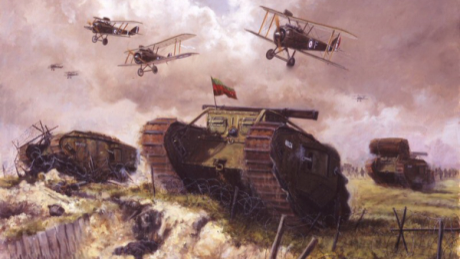 Answer the question or define the term for each: Alliances, War, and a Troubled PeaceWhat allowed World War I to be fought so ferociously AND on a world-wide scale?Emergence of the German Empire and the Alliance System (1873-1890)Bismarck’s LeadershipWhat was Bismarck’s priority if France could not be conciliated?What role did the Ottoman Empire play in causing tensions among European powers?What was the Pan-Slavic movement?What was the result of the Congress of Berlin?Why would creating ties with Austria AND severing ties with Russia be dangerous for Germany?How pivotal of a role did Bismarck play in maintaining Germany and peace in Europe?*Forging the Triple Entente (1890-1907)How did Germany antagonize the British?Describe the growing relationship between Britain and France:Entente Cordiale – 1st Moroccan Crisis – By 1907, what position did Germany find itself it?*World War IThe Road to War (1908-1914)How did the Bosnian Crisis of 1908 increase tensions between those involved?How did the 2nd Moroccan Crisis draw Britain and France closer together?What was the lasting lesson of the crisis in the Balkans?Russia – Allies of Russia –Austria – Sarajevo and the Outbreak of War (June-August 1914)How was the outbreak of war between Austria-Hungary and Serbia after the assassination of the Archduke determined and controlled by Germany?*Why were each of the following forced into war:     Austria –      Germany –      Russia –      France –      Britain – Strategies and Stalemate: 1914-1917Why were many naïve about the prospects of war?What advantages did each side bring to the start of the war?     Allies –      Central Powers – Explain how the following changed the conflict and resulted in a new style of warfare?     new technology –      civilian participation – How were women affect by the war?Describe the Schlieffen Plan.Describe the difference between the Western Front and the Eastern Front.What ONE word describes the results of the British attack on the Dardanelles (Battle of Gallipoli), Battle of Verdun and Battle of the Somme?What impact did unrestricted submarine warfare have on the war?Describe how the following months were a turning point in the war?     February –      March –      April – Unit X – Imperialism and the Great War(10-3) The Great War  – pg. 663 – 685Guided Reading Questions